от 25 марта 2015 года								                 № 360О внесении изменений в постановление администрации городского округа город Шахунья Нижегородской области от 17.10.2014 года № 1072 «Об утверждении административного регламента администрации городского округа город Шахунья Нижегородской области по предоставлению муниципальной услуги «Прием заявлений, документов, а также постановка граждан на учет в качестве нуждающихся в жилых помещениях, предоставляемых по договорам социального найма»В связи с внесением изменений в Правила организации деятельности многофункциональных центров предоставления государственных и муниципальных услуг, утвержденных постановлением Правительства Российской Федерации от 22.12.2012 года № 1376 (с изменениями от 14.03.2015 года) администрация городского округа город Шахунья Нижегородской области п о с т а н о в л я е т:Внести в постановление администрации городского округа город Шахунья  Нижегородской области от 17.10.2014 года № 1072 «Об утверждении административного регламента администрации городского округа город Шахунья Нижегородской области по предоставлению муниципальной услуги «Прием заявлений, документов, а также постановка граждан на учет в качестве нуждающихся в жилых помещениях, предоставляемых по договорам социального найма» изложив п.1.3.2 и пункт 1.3.3  в новой редакции:«1.3.2. Информация о месте нахождения и режиме работы администрации городского округа город Шахунья (далее - администрация), структурных подразделений администрации, осуществляющих процедуру предоставления муниципальной услуги, МАУ "МФЦ г.о.г.Шахунья":Место нахождения Сектора: Нижегородская область, г. Шахунья, пл.Советская, д. 1, каб.55.График работы Сектора:понедельник – среда  8.00 – 17.00пятница 8.00 – 16.00четверг – неприемный деньперерыв 12.00 – 13.00суббота, воскресенье - выходные дниМесто нахождения МАУ "МФЦ г.о.г.Шахунья": Нижегородская область, 
г. Шахунья, ул. Революционная, д. 18.График работы МАУ "МФЦ г.о.г.Шахунья":Понедельник     8.00 17.00Вторник           8.00 - 17.00Среда               8.00 - 20.00Четверг            8.00 - 17.00Пятница           8.00 - 17.00Суббота           8.00 - 13.00Без перерыва на обедВоскресенье    выходной1.3.3. Справочные телефоны администрации, структурных подразделений администрации, осуществляющих процедуру предоставления муниципальной услуги, МАУ "МФЦ г.о.г.Шахунья":телефон приемной администрации: (83152) 2-17-57;телефон  сектора  жилищной политики: (83152) 2-63-91;телефон МАУ "МФЦ г.о.г.Шахунья": (83152) 2-17-16, 2-50-74.»2. Начальнику общего отдела администрации городского округа город Шахунья обеспечить размещение настоящего постановления в установленном порядке на официальном сайте администрации городского округа город Шахунья Нижегородской области.3. Настоящее постановление вступает в силу со дня его опубликования на официальном сайте администрации городского округа город Шахунья Нижегородской области.4. Контроль за исполнением настоящего постановления оставляю за собой.Глава администрации городскогоокруга город Шахунья								     В.И.Романюк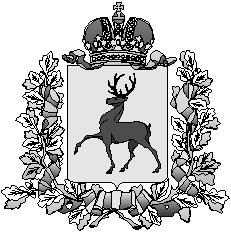 Администрация городского округа город ШахуньяНижегородской областиП О С Т А Н О В Л Е Н И Е